Учреждение образования«Брестский государственный университет имени А.С. Пушкина»Филологический факультетКафедра журналистикиПРОФЕССИЯ – ЖУРНАЛИСТПрограмма регионального учебно-методического семинара13 ноября 2015 г.Брест 2015ОРГАНИЗАЦИОННЫЙ КОМИТЕТПРОГРАММА СЕМИНАРАДля заметок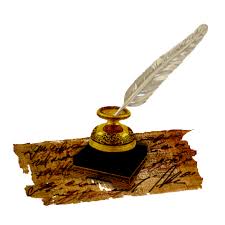 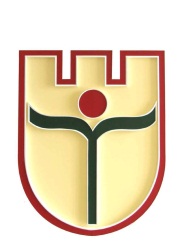 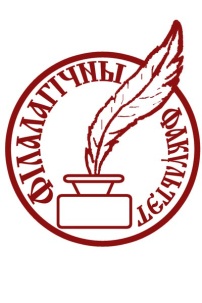 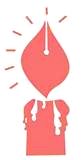 Фелькина О.А.председатель, декан филологического факультета Брестского государственного университета имени А.С. Пушкина;Логвинович А.А.главный редактор областной газеты «Заря»;Скибицкая Л.В.заведующий кафедрой журналистики, кандидат филологических наук, доцент;Клундук С.С.кандидат филологических наук, доцент кафедры журналистики;Ноздрин-Плотницкая А.студентка V курса филологического факультета спец. «Журналистика (печатные СМИ)»;Атрощенко В.студентка IV курса филологического факультета спец. «Журналистика (печатные СМИ)».11.00.Регистрация участников (ауд. 307, корп. № 2).11.25Участников семинара приветствует «Філфак БрДУ – Тваё радыё”. 11.55Мастер-классы преподавателей кафедры журналистики 
и выпускников филологического факультета специальности «Журналистика (печатные СМИ)»:ауд. 322Открытое занятие по дисциплине «Культура дискуссии». Преподаватель – заведующий кафедрой журналистики, к.ф.н. доцент Людмила Васильевна Скибицкая. Участники дискуссии – студенты 3 курса спец. «Журналистика (печатные СМИ)».Мастер-класс  «Жизнь в плоскости фотографии» – заведующий отделом писем  и социальных проблем газеты «Навіны Камянеччыны» Денис Владимирович Троцюк.ауд. 304Открытое занятие по дисциплине «Перыядычны друк Брэсцкай вобласці». Преподаватель – доцент кафедры журналистики, к.ф.н. доцент Валентин Николаевич Смаль. Мастер-класс «Технология интервью» – инспектор отделения информации и общественных связей УВД Брестского облисполкома Анна Вадимовна Иващенко.ауд. 328Мастер-класс «Журналистика: для кого и зачем?» – собственный корреспондент газеты «Транспортный вестник», редактор онлайн-журнала «LITARY» Марта Олеговна Мартынюк.Мастер-класс «Журналистское расследование» – корреспондент газеты «Вечерний Брест» Дмитрий Эдуардович Шиферштейн.13.15Кофе-брейк (ауд. 307).13.45Награждение победителей IІI заочной олимпиады по журналистике и закрытие семинара (актовый зал университета).14.40Свободный микрофон.